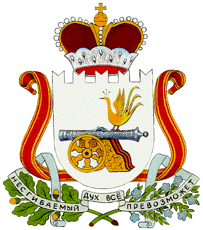 АДМИНИСТРАЦИЯ КОЗИНСКОГО СЕЛЬСКОГО ПОСЕЛЕНИЯСМОЛЕНСКОГО РАЙОНА СМОЛЕНСКОЙ ОБЛАСТИП О С Т А Н О В Л Е Н И Еот 1 апреля 2022 года № 48 Об утверждении перечня муниципального имущества Козинского сельского поселения Смоленского района Смоленской области, свободного от прав третьих лиц                                                                                                                               (за исключением имущественных прав субъектов малого и среднего предпринимательства), в целях предоставления муниципального имущества во временное владение  и (или) пользование субъектам малого и среднего   предпринимательства и организациям, образующим   инфраструктуру  поддержки субъектов малого и   среднего предпринимательства (в новой редакции)	В соответствии с п.28 ч.1 ст.14 Федерального закона от 06.10.2003 года №131-ФЗ «Об общих принципах организации местного самоуправления в Российской Федерации,  ст.ст.11, 18 Федерального закона от 24 июля 2007 года № 209-ФЗ «О развитии малого и среднего предпринимательства в Российской Федерации», Порядком формирования, ведения, обязательного опубликования перечня муниципального имущества муниципального образования Козинского сельского поселения Смоленского  района Смоленской области, свободного от прав третьих лиц (за исключением права хозяйственного ведения, права оперативного управления, а также имущественных прав субъектов малого и среднего предпринимательства), утвержденного Постановлением Администрации Козинского сельского поселения Смоленского района Смоленской области от 24.01.2020 №8 «Об утверждении Порядка формирования, ведения, обязательного опубликования перечня муниципального имущества муниципального образования   Козинского сельского поселения Смоленского района Смоленской области, свободного от прав третьих лиц (за исключением права хозяйственного ведения, права оперативного управления, а также имущественных прав субъектов малого и среднего предпринимательства)   Администрация Козинского сельского поселения Смоленского района Смоленской области   ПОСТАНОВЛЯЕТ:  1. Утвердить  Перечень муниципального имущества Козинского сельского поселения Смоленского района Смоленской  области, свободного от прав третьих лиц (за исключением имущественных прав субъектов малого и среднего предпринимательства), в целях предоставления муниципального имущества  во временное владение и (или) в пользование  субъектам малого и среднего предпринимательства и организациям, образующим инфраструктуру поддержки субъектов малого и среднего предпринимательства  в новой редакции согласно Приложению.       2. Постановление Администрации Козинского сельского поселения Смоленского района Смоленской области от 27.11.2020 года №219 «О внесении изменений в перечень муниципального имущества  Козинского сельского поселения Смоленского района Смоленской области, свободного от прав третьих лиц   (за исключением имущественных прав субъектов малого   и среднего предпринимательства), в целях предоставления    муниципального имущества во временное владение  и   (или) пользование субъектам малого и среднего      предпринимательства и организациям, образующим     инфраструктуру  поддержки субъектов малого и   среднего предпринимательства» признать утратившим силу.       3. Настоящее постановление подлежит размещению на официальном сайте Администрации Козинского сельского поселения Смоленского района  сети «Интернет».      4.    Настоящее постановление вступает в силу со дня подписания.      5.    Контроль за исполнением настоящего постановления оставляю за собой.Глава муниципального образованияКозинского сельского поселенияСмоленского района Смоленской области              	              Ю.Г. Губанев                                                                                          УТВЕРЖДЕН                                                                                                                                                                Постановлением Администрации                                                                                                                                                                Козинского сельского поселения                                                                                                                                                                Смоленского района                                                                                                                                                                Смоленской области                                                                                                                                                                от 1 апреля 2022 года № 48 Перечень муниципального имущества Козинского сельского поселенияСмоленского района Смоленской области, свободного от прав третьих лиц(за исключением имущественных прав субъектов малого и среднего предпринимательства), предназначенного для предоставления его во временное владение и (или) пользование субъектам малого и среднего предпринимательства иорганизациям, образующим инфраструктуру поддержки субъектов малого и среднего предпринимательства№п/пНаименованиеобъектаМестонахождениеобъектаПлощадьобъектаДата ввода в эксплуатацию Категория, видКадастровый номер, технические характеристикиБалансодержатель1.Баня Смоленская область, Смоленский   район, с/п Козинское, д. Богородицкое71,2 кв.м1970г.Администрация Козинского поселения Смоленского района Смоленской области2.Земельный участокСмоленская область, Смоленский   район, с/п Козинское, 900 м северо-западнее д. Высокое56900 кв.м Земля сельскохозяйственного назначения для с/и67:18:0060202:137Администрация Козинского поселения Смоленского района Смоленской области3.Земельный участокСмоленская область, Смоленский   район, с/п Козинское, южнее д. Козино150500 кв.мЗемля сельскохозяйственного назначения для с/и67:18:0060108:839Администрация Козинского поселения Смоленского района Смоленской области4.Земельный участокСмоленская область, Смоленский   район, с/п Козинское737000 кв.мЗемля сельскохозяйственного назначения для с/и67:18:0060106:266Администрация Козинского поселения Смоленского района Смоленской области5Земельный участокСмоленская область, Смоленский   район, с/п Козинское 1 100 м северо-западнее д. Высокое43600 кв.мЗемля сельскохозяйственного назначения для с/и67:18:0060202:136Администрация Козинского поселения Смоленского района Смоленской области6.Земельный участокСмоленская область, Смоленский   район, с/п Козинское 800 м северо-восточнее д. Козино18 833 кв.мЗемля сельскохозяйственного назначения для с/и67:18:0060108:375Администрация Козинского поселения Смоленского района Смоленской области7.Земельный участокСмоленская область, Смоленский   район, с/п Козинское 700 м южнее д. Козино148830 кв.мЗемля сельскохозяйственного назначения для с/и67:18:0060108:429Администрация Козинского поселения Смоленского района Смоленской области8.Земельный участокСмоленская область, Смоленский   район, с/п Козинское 500м восточнее д.Туринщина251000 кв.мЗемля сельскохозяйственного назначения для с/и67:18:0060108:370Администрация Козинского поселения Смоленского района Смоленской области9.Земельный участокСмоленская область, Смоленский   район, с/п Козинское серная окраина д. Селифоново50400 кв.мЗемля сельскохозяйственного назначения для с/и67:18:0060108:381Администрация Козинского поселения Смоленского района Смоленской области10   Земельный участокСмоленская область, Смоленский   район, с/п Козинское северо-восточнее д.Онохово на расстоянии  800м253700Земля сельскохозяйственного назначения для с/и67:18:00602201:1Администрация Козинского поселения Смоленского района Смоленской области